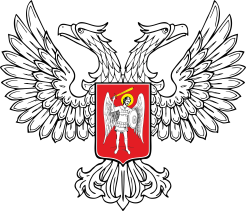 МИНИСТЕРСТВО ИНФОРМАЦИИ ДОНЕЦКОЙ НАРОДНОЙ РЕСПУБЛИКИП Р И К А З13 августа 2018 г.		                      Донецк				           № 82-о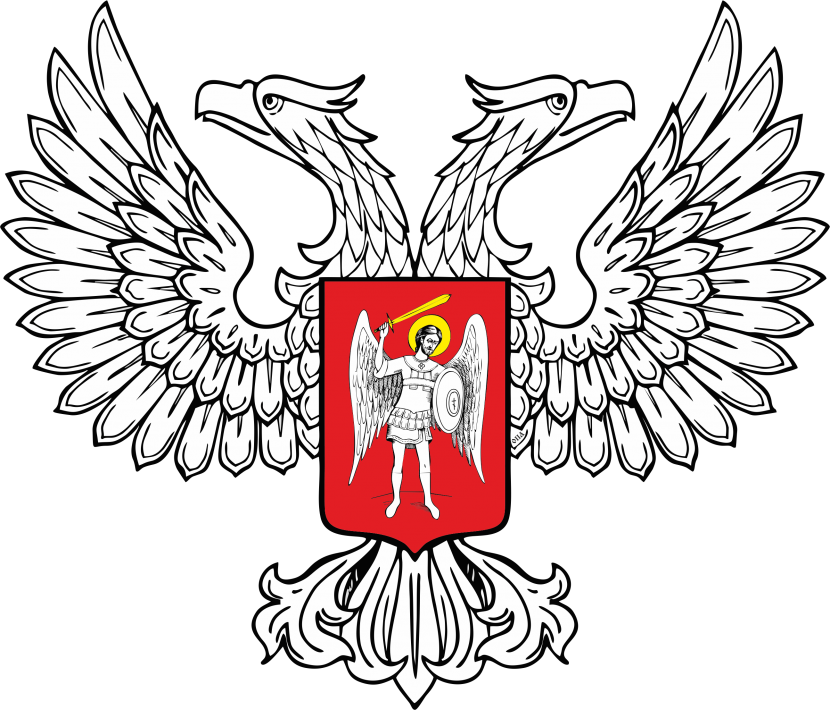 О внесении изменений вПорядок согласования содержания рекламы до ее размещения на средствах наружной рекламы	В соответствии с частью 14 статьи 19 Закона Донецкой Народной Республики «О рекламе», статьей 47 Закона Донецкой Народной Республики «О системе органов исполнительной власти Донецкой Народной Республики», руководствуясь подпунктом 10.8. пункта 10 раздела IV Положения о Министерстве информации Донецкой Народной Республики, утвержденного Постановлением Совета Министров Донецкой Народной Республики от 10 января 2015 года №1-18,ПРИКАЗЫВАЮ:1. Внести следующие изменения в Порядок согласования содержания рекламы до ее размещения на средствах наружной рекламы, утвержденный приказом Министерства информации Донецкой Народной Республики              от 09 февраля 2018 года № 11-о, зарегистрированный в Министерстве юстиции Донецкой Народной Республики 21 февраля 2018 года под регистрационным №2489 (далее – Порядок):1.1. В подпункте 2.2.2) пункта 2.2. раздела II Порядка после слов «физического лица-предпринимателя» дополнить словами «(для заявителя и рекламодателя)»;1.2. В подпункте 2.2.5) пункта 2.2. раздела II Порядка слова «иного специального разрешения» заменить словами «иного разрешения (для заявителя и рекламодателя)»;1.3. Пункт 2.5 дополнить новым четвертым абзацем следующего содержания:«При использовании иностранных слов в содержании рекламы заявитель указывает их перевод на русский язык.»;1.4. Абзац первый пункта 3.6. раздела III Порядка дополнить новым вторым предложением следующего содержания:«Срок размещения рекламы на средстве наружной рекламы не должен превышать одного календарного года.»;1.5. Подпункт 3.7.3) пункта 3.7. раздела III Порядка изложить в новой редакции:«3.7.3) заявление заявителя;».1.6. Дополнить пункт 3.7. раздела III Порядка новыми подпунктами 3.7.4)-3.7.5) следующего содержания:«3.7.4) наличие в Едином государственном реестре юридических лиц и физических лиц-предпринимателей сведений о пребывании юридического лица в состоянии прекращения (пребывания физического лица-предпринимателя в состоянии прекращения предпринимательской деятельности) или о государственной регистрации его прекращения (государственной регистрации прекращения предпринимательской деятельности физического лица-предпринимателя);3.7.5) наличие акта уполномоченного органа о выявлении недостоверных сведений в документах, поданных заявителем для согласования содержания рекламы;».1.7. Дополнить раздел III Порядка новыми пунктами 3.8.-3.10. следующего содержания:«3.8. Руководитель уполномоченного органа принимает решение об аннулировании решения о согласовании содержания рекламы в течение 10 (десяти) рабочих дней с даты установления оснований для аннулирования, которое вручается (направляется) заявителю с указанием оснований аннулирования не позднее 3 (трех) рабочих дней с даты его принятия.3.9. Решение об аннулировании решения о согласовании содержания рекламы вступает в силу через 30 (тридцать) календарных дней со дня его принятия.3.10. Решение об аннулировании решения о согласовании содержания рекламы может быть обжаловано в судебном порядке в течение 14 (четырнадцати) календарных дней со дня его получения.».2. Сектору правового обеспечения подать настоящий Приказ на государственную регистрацию в Министерство юстиции Донецкой Народной Республики.3. Контроль исполнения настоящего Приказа оставляю за собой.4. Настоящий Приказ вступает в силу со дня его официального опубликования.И.о. Министра				          			         И.Ю. Антипов